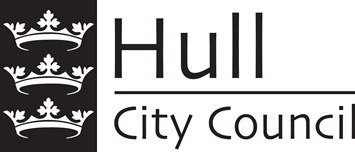 The Hull City Council Performance and Quality Dementia Mapping Service Will be attending #######, on ###### 20##.I/ We will arrive at ### and will be present for approximately 6 hours.The lead Dementia Care Mapper (DCM) will be:################ Tel:  01482 ####### or Mob: ##########Email: ####### @hullcc.gov.uk The DCM may be accompanied on the visit. What will the DCM do on the day?The DCM will complete observations of the home’s communal environments to indicate areas of ‘best practice’ for that of a dementia friendly residential home.  The DCM will collate data and map the identified service users; where consent has been sought for them to participate in the Dementia Care Mapping session. The DCM will use an observational tool and make notes on what they see. The DCM will observe care in the communal areas, such as living rooms, dining rooms and corridors. The DCM will generally observe the interactions and the service provided for those service users who spend their day within the communal areas.  If you would like further information prior to the visit; please don’t hesitate to contact the identified DCM.